INDICAÇÃO Nº 4372/2017Sugere ao Poder Executivo Municipal e aos órgãos competentes, estudos visando à implantação de sentido único de trânsito, na Rua do Vidro no bairro Mollon. Excelentíssimo Senhor Prefeito Municipal, Nos termos do Art. 108 do Regimento Interno desta Casa de Leis, dirijo-me a Vossa Excelência para sugerir que, por intermédio do Setor competente sejam realizados estudos visando à implantação de sentido único de trânsito, na Rua do Vidro no bairro Mollon, neste município.Justificativa:Os moradores da localidade procuraram este vereador, buscando por providencias em relação à possibilidade de ser implantado sentido único de trânsito na via acima mencionada.Neste local, são constantes as reclamações dos moradores em relação aos diversos acidentes que ocorrem na via, haja vista que é muito movimentada e possui grande fluxo de veículos e pedestres que por lá transitam, além de ser via escolar da EMEFEI Iraídes colocando em risco pais e alunos. Palácio 15 de Junho - Plenário Dr. Tancredo Neves, 05 de maio de 2017.Antonio Carlos RibeiroCarlão Motorista-vereador-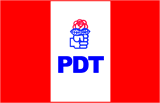 